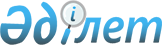 Әралуан спорт түрлері бойынша Қазақстан Республикасы құрама командаларының құрамына кіретін Ақмола облысының спортшылары мен олардың жаттықтырушыларына ай сайын ақшалай қаржы төлеу туралы
					
			Күшін жойған
			
			
		
					Ақмола облысы әкімдігінің 2014 жылғы 16 сәуірдегі № А-4/145 қаулысы. Ақмола облысының Әділет департаментінде 2014 жылғы 28 сәуірде № 4139 болып тіркелді. Күші жойылды - Ақмола облысы әкімдігінің 2014 жылғы 20 тамыздағы № А-7/378 қаулысымен      Ескерту. Күші жойылды - Ақмола облысы әкімдігінің 20.08.2014 № А-7/378 (ресми жарияланған күнінен бастап қолданысқа енгізіледі) қаулысымен.      РҚАО ескертпесі.

      Құжаттың мәтінінде түпнұсқаның пунктуациясы мен орфографиясы сақталған.

      «Дене шынықтыру және спорт туралы» Қазақстан Республикасының 1999 жылғы 2 желтоқсандағы Заңына сәйкес, Ақмола облысының әкімдігі ҚАУЛЫ ЕТЕДІ:



      1. Әралуан спорт түрлері бойынша Қазақстан Республикасы құрама командаларының құрамына кіретін Ақмола облысының спортшылары мен олардың жаттықтырушыларына ай сайын қосымшаға сәйкес ақшалай қаржы төленсін.



      2. Осы қаулының орындалуын бақылау Ақмола облысы әкімінің орынбасары Д.З. Әділбековке жүктелсін.



      3. Осы қаулы Ақмола облысының Әділет департаментінде мемлекеттік тіркелген күнінен бастап күшіне енеді және ресми жарияланған күнінен бастап қолданысқа енгізіледі.      Облыс әкімі                                Қ.Айтмұхаметов

Ақмола облысы әкімдігінің

2014 жылғы 16 сәуірдегі 

№ А-4/145 қаулысының  

қосымшасы         

Әралуан спорт түрлері бойынша Қазақстан Республикасы құрама командаларының құрамына кіретін Ақмола облысының спортшылары мен олардың жаттықтырушыларына ай сайын ақшалай қаржы
					© 2012. Қазақстан Республикасы Әділет министрлігінің «Қазақстан Республикасының Заңнама және құқықтық ақпарат институты» ШЖҚ РМК
				Жарыстар атауыОрынТөлем көлемі (айлық есептік көрсеткіш)Олимпиада ойындары (жазғы, қысқы)1-орын150 АЕКОлимпиада ойындары (жазғы, қысқы)2-орын125 АЕКОлимпиада ойындары (жазғы, қысқы)3-орын100 АЕКОлимпиада ойындары (жазғы, қысқы)4-орын90 АЕКОлимпиада ойындары (жазғы, қысқы)5-орын75 АЕКОлимпиада ойындары (жазғы, қысқы)6-орын60 АЕКОлимпиада ойындары (жазғы, қысқы)лицензия40 АЕКПараолимпиадалық, Сурдолимпиадалық ойындар (жазғы, қысқы)1-орын100 АЕКПараолимпиадалық, Сурдолимпиадалық ойындар (жазғы, қысқы)2-орын80 АЕКПараолимпиадалық, Сурдолимпиадалық ойындар (жазғы, қысқы)3-орын70 АЕКПараолимпиадалық, Сурдолимпиадалық ойындар (жазғы, қысқы)4-орын50 АЕКПараолимпиадалық, Сурдолимпиадалық ойындар (жазғы, қысқы)5-орын40 АЕКПараолимпиадалық, Сурдолимпиадалық ойындар (жазғы, қысқы)6-орын30 АЕКӘлем чемпионаты (олимпиадалық спорт түрлерінен)1-орын100 АЕКӘлем чемпионаты (олимпиадалық спорт түрлерінен)2-орын80 АЕКӘлем чемпионаты (олимпиадалық спорт түрлерінен)3-орын60 АЕКАзия ойындары (жазғы, қысқы) Бүкіләлемдік (жазғы, қысқы) универсиада1-орын80 АЕКАзия ойындары (жазғы, қысқы) Бүкіләлемдік (жазғы, қысқы) универсиада2-орын70 АЕКАзия ойындары (жазғы, қысқы) Бүкіләлемдік (жазғы, қысқы) универсиада3-орын60 АЕКЖасөспірімдер олимпиада ойындары (жазғы, қысқы)1-орын70 АЕКЖасөспірімдер олимпиада ойындары (жазғы, қысқы)2-орын50 АЕКЖасөспірімдер олимпиада ойындары (жазғы, қысқы)3-орын40 АЕКАзия чемпионаты (олимпиадалық спорт түрлерінен) Параолимпиадалық, Сурдолимпиадалық, Азия ойындары (жазғы, қысқы)1-орын60 АЕКАзия чемпионаты (олимпиадалық спорт түрлерінен) Параолимпиадалық, Сурдолимпиадалық, Азия ойындары (жазғы, қысқы)2-орын40 АЕКАзия чемпионаты (олимпиадалық спорт түрлерінен) Параолимпиадалық, Сурдолимпиадалық, Азия ойындары (жазғы, қысқы)3-орын30 АЕКӘлем Кубогы (Әлем Кубогының кезеңдерінен басқа) (олимпиадалық спорт түрлерінен) Әлем чемпионаты (олимпиадалық емес спорт түрлерінен)1-орын60 АЕКӘлем Кубогы (Әлем Кубогының кезеңдерінен басқа) (олимпиадалық спорт түрлерінен) Әлем чемпионаты (олимпиадалық емес спорт түрлерінен)2-орын40 АЕКӘлем Кубогы (Әлем Кубогының кезеңдерінен басқа) (олимпиадалық спорт түрлерінен) Әлем чемпионаты (олимпиадалық емес спорт түрлерінен)3-орын30 АЕКЖастар, жасөспірімдер арасындағы (олимпиадалық спорт түрлерінен) Әлем чемпионаты1-орын50 АЕКЖастар, жасөспірімдер арасындағы (олимпиадалық спорт түрлерінен) Әлем чемпионаты2-орын40 АЕКЖастар, жасөспірімдер арасындағы (олимпиадалық спорт түрлерінен) Әлем чемпионаты3-орын30 АЕКЖасөспірімдер, кадеттер арасындағы Әлем чемпионаты (олимпиадалық спорт түрлерінен) Жастар, жасөспірімдер арасындағы Азия чемпионаты (олимпиадалық спорт түрлерінен) Азия чемпионаты (олимпиадалық емес спорт түрлерінен)1-орын40 АЕКЖасөспірімдер, кадеттер арасындағы Әлем чемпионаты (олимпиадалық спорт түрлерінен) Жастар, жасөспірімдер арасындағы Азия чемпионаты (олимпиадалық спорт түрлерінен) Азия чемпионаты (олимпиадалық емес спорт түрлерінен)2-орын30 АЕКЖасөспірімдер, кадеттер арасындағы Әлем чемпионаты (олимпиадалық спорт түрлерінен) Жастар, жасөспірімдер арасындағы Азия чемпионаты (олимпиадалық спорт түрлерінен) Азия чемпионаты (олимпиадалық емес спорт түрлерінен)3-орын20 АЕКҚазақстан Республикасының чемпионаты (олимпиадалық спорт түрлерінен) Қазақстан Республикасының спартакиада (жазғы, қысқы)1-орын30 АЕКҚазақстан Республикасының чемпионаты (олимпиадалық спорт түрлерінен) Қазақстан Республикасының спартакиада (жазғы, қысқы)2-3-орын20 АЕКЖастар ойындары (жазғы, қысқы) Жастар, жасөспірімдер арасындағы Қазақстан Республикасының чемпионаты (олимпиадалық спорт түрлерінен)1-орын20 АЕК